SchulversuchspraktikumName: Anna Elisabeth GulyasSemester: SoSe 2913Klassenstufen 9 & 10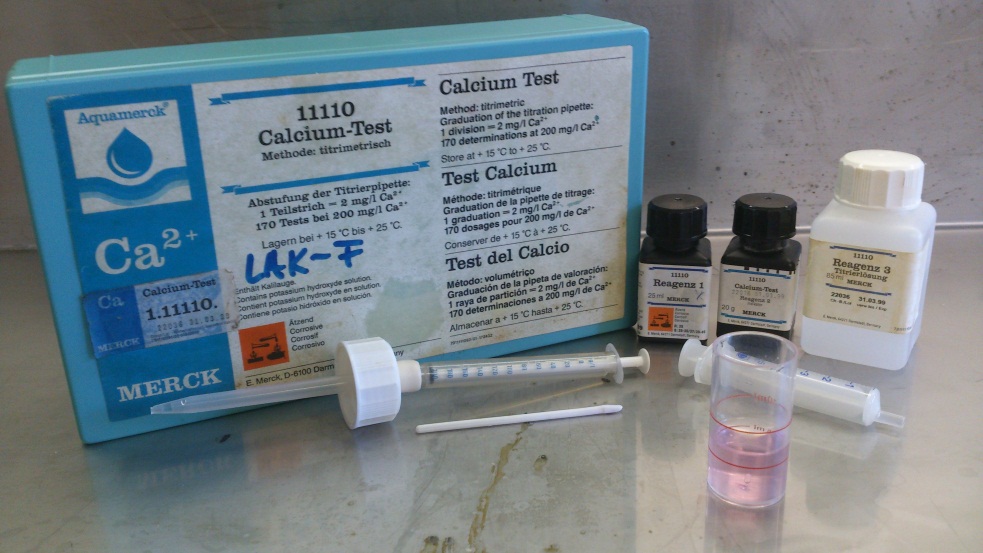 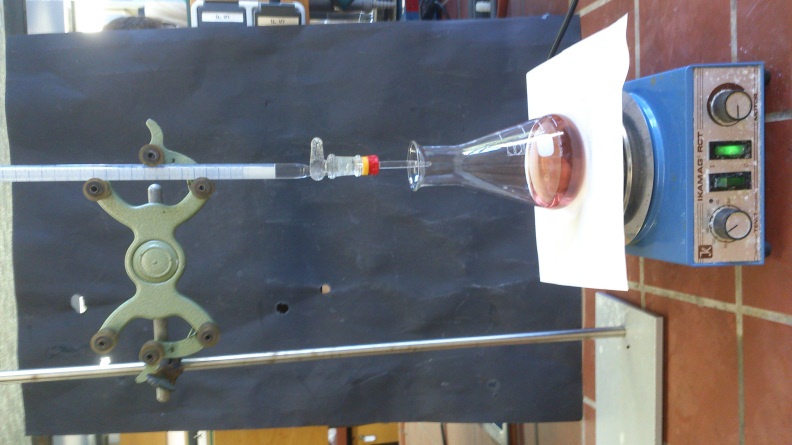 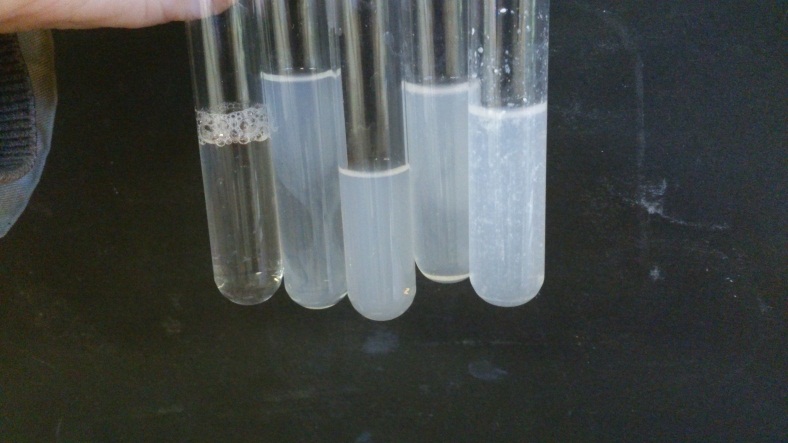 WasserhärtebestimmungBeschreibung  des Themas und zugehörige Lernziele Wasserhärtebestimmung fällt in das weite und wichtige Thema der Nachweisreaktionen. Diese können qualitativ oder quantitativ erfolgen. Weiterhin sollen in dieser Unterrichtseinheit aber auch Eigenschaften der Stoffe thematisiert werden, welche die Wasserhärte hervorrufen. Im Kerncurriculum ist das Thema unter folgenden Aspekten zu finden:Wasserhärte wird durch Magnesium- und Calciumionen im Wasser hervorgerufen. Je mehr Ionen vorliegen, desto härter ist das Wasser. Wasserhärte ist schlecht für Geräte und Maschinen, weil sie dadurch verkalken. Die Wasserhärte wird im SI-System in mmol/L angegeben. Diese Angabe bezieht sich auf die Gesamtsumme von Magnesium- und Calciumionen. Es wird jedoch häufig auch die Calciumhärte und Magnesiumhärte sowie vorübergehende und permanente Härte unterschieden. Vorübergehende Härte bezieht sich auf den Anteil von Carbonationen im Wasser, permanente auf alle anderen Anionen, die im Gegensatz zu den Carbonationen nicht mit den Calcium- und Magnesiumionen aus der Lösung ausgefällt werden können.Wasserhärte kann auf verschiedene Weise reduziert werden: Das Wasser kann beispielsweise destilliert werden oder durch einen Ionenaustauscher von Calcium- und Magnesiumionen befreit werden. Weiterhin kann sie ausgefällt werden oder die Kationen werden mit Polyphosphaten komplexiert und dadurch gebunden.Relevanz für die SuS Die Relevanz des Themas für die SuS ergibt sich aus den vielen Anknüpfungspunkten zu ihrem Alltag. Wasser nimmt in der menschlichen Lebensweise einen hohen Stellenwert ein: Wir trinken es, kochen damit, waschen uns und putzen unsere Besitztümer damit. Das Wasser, welches wir verwenden, hat jedoch die Eigenschaft, die Utensilien, die damit in Berührung kommen, zu verschleißen. Je höher die Wasserhärte, desto schneller verkalken Leitungen, Maschinen, Geräte, Töpfe und Geschirr. Regelmäßig müssen diese davon befreit werden und das bekommen auch die SuS mit, wenn die Eltern beispielsweise darauf hinweisen, dass der Wasserkocher für die nächsten 30 Minuten nicht zu gebrauchen sei, denn darin befinde sich das Entkalkungsmittel oder wenn auf dem Einkaufszettel ‚Spülmaschinensalz‘ steht, weil ‚die Gläser schon wieder solche Ränder bekommen‘. Diese Unterrichtseinheit bietet den SuS die Möglichkeit, das Wie und das Warum dieser Alltagsphänomene zu erforschen. In dieser Einheit wird auf die Einführung von Komplexen verzichtet. Weiterhin wird an vielen Stellen qualitativ gearbeitet, wo auch quantitativ gearbeitet werden könnte. Entsprechende Hinweise sind in den einzelnen Versuchen zu finden.Lehrerversuche V 1 – Wasserenthärtung, fast wie in der SpülmaschineMaterialien: 		Kationenaustauscher, 2-3 Dutzend Reagenzgläser, Reagenzglasständer, 2 Bechergläser, Pipette Chemikalien:		Seifenlösung, destilliertes Wasser, konz. Salzsäure, ProbeDurchführung: 			Zu einem Teil der Probe wird Seifenlösung gegeben. Dieser Teil dient als Referenz für die durch den Ionenaustauscher gelaufenen Teil der Probe.		Der aufgeladene Ionenaustauscher wird im Stativ eingespannt und die Reagenzgläser darunter gestellt. Der Ionenaustauscher wird fast (!!) trockengelegt. 100 mL der Probe werden oben in den Ionenaustauscher gegeben. Nun wird der Hahn unten aufgedreht und nacheinander die Reagenzgläser gefüllt. Von jedem Reagenzglas wird ein Teil in ein anderes Reagenzglas geschüttet. Dieser Teil wird mit einigen Tropfen Seifenlösung versehen, um eventuelle Wasserhärte nachzuweisen. Diese können mit der Referenzprobe verglichen werden. Um Trockenlaufen zu verhindern, muss destilliertes Wasser nachgegossen werden. Der Versuch ist beendet, wenn die ganze Testsubstanz durch den Ionenaustauscher gelaufen ist. Dies ist daran zu erkennen, dass die Seifenlösung keine Wasserhärte mehr nachweist. Bei einmaligem Durchlaufen des Ionentauschers werden die Calcium- und Magnesiumionen vermutlich nicht komplett herausgefiltert.		Nach dem Experiment muss der Ionenaustauscher wieder ‚aufgeladen‘ werden. Dies geschieht dadurch, dass konzentrierte Salzsäure hineingegeben wird; anschließend wieder destilliertes Wasser. Mit einem pH-Teststreifen wird überprüft, wann das heraustropfende Wasser wieder neutral ist.Beobachtung:			Die Referenzprobe weist eine starke Flockung auf. Erst nach dem Zutropfen von viel Seifenlösung kann sich auf der Flüssigkeit ein bleibender Schaum bilden.		In den Reagenzgläsern 2-6 ist bei der Zugabe von Seifenlösung eine Trübung zu beobachten, die jedoch bei weitem nicht so ausgeprägt ist wie die der Referenzprobe. Es tritt keine Flockenbildung auf. Schon nach wenigen Tropfen kann sich auf der Flüssigkeit ein bleibender Schaum bilden. In Reagenzglas 7-12 tritt keine Trübung auf, wenn Seifenlösung dazugegeben wird.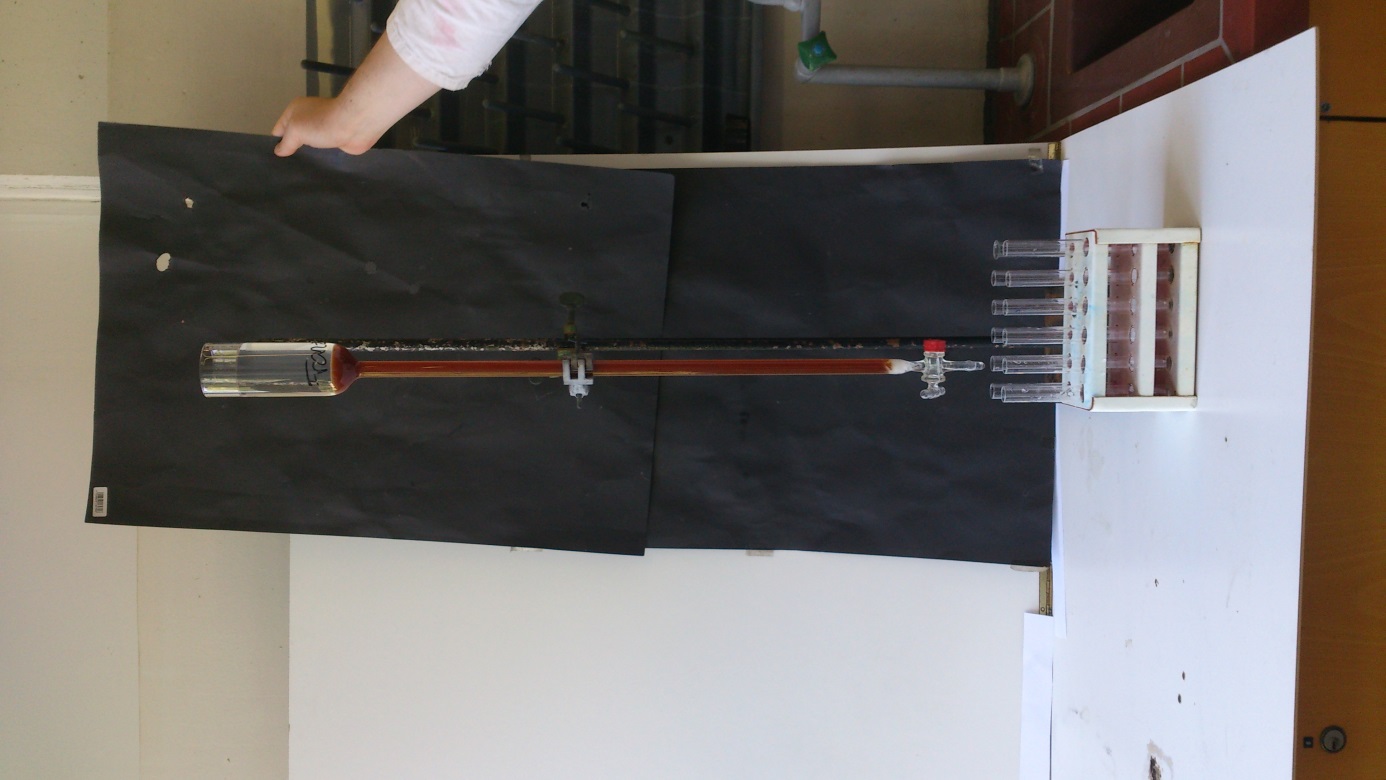 Abb. 1 -  Versuchsaufbau für den Versuch „Wasserenthärtung, fast wie in der Spülmaschine.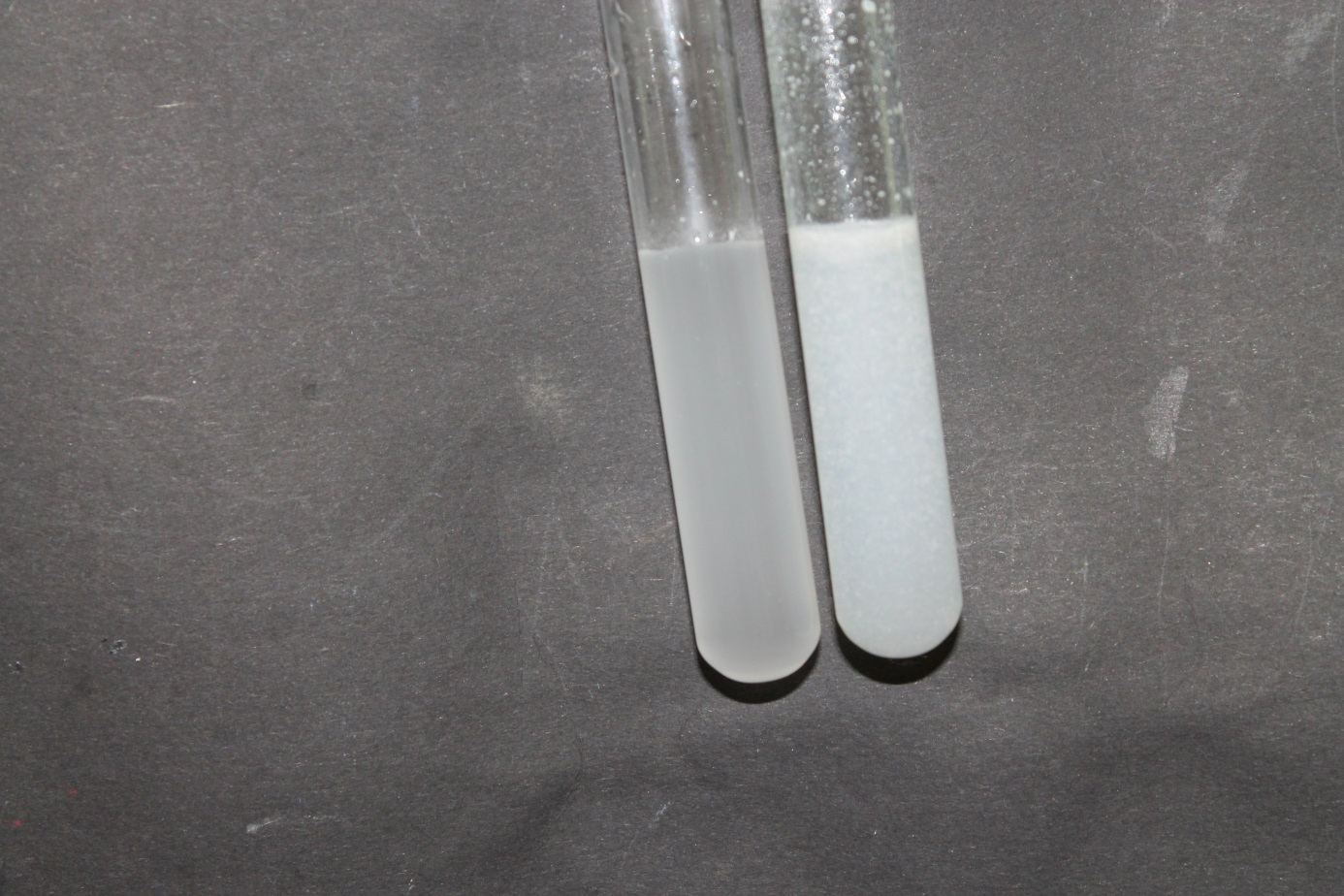 Abb. 2 – Vergleich von Reagenzglas 3 (links) mit der Referenzprobe.Deutung:		Durch den Ionenaustauscher wurden viele der Calcium- und Magnesiumionen aus dem Wasser entfernt. Der Nachweis mit Seifenlösung zeigt bei Vergleich mit der Referenzprobe, dass deutlich weniger Kalkseifenbildner im Wasser sind.Entsorgung: 	Abwasser, bzw. WiederverwendungLiteratur:                Stapf, Helmut, Chemische Schulversuche, Teil 2, Volk und Wissen                                      Volkseigener Verlag Berlin, 3. Auflage, 1968, S. 72ff.Schülerversuche V2 – Qualitativer Nachweis der Wasserhärte durch Verdampfen Sicherheitshinweis: 	Dreifuß vom Gas ziehen, bevor das Uhrglas gewechselt wird. Verbrennungsgefahr!Materialien: 		5 Uhrgläser (möglichst gleich groß), Dreifuß. Gasbrenner, Drahtnetz, Pipette, Feuerzeug, Peleusball, BecherglasChemikalien:		Vilsa naturelle, evian, destilliertes Wasser, Leitungswasser (Institut für Anorganische Chemie Göttingen), Wasser aus der Leine (Göttingen)Durchführung: 			Jedes Urglas wird beschriftet und anschließend werden 2 mL der entsprechenden Probe gegeben.  In das Becherglas wird destilliertes Wasser gegeben und dies über dem Brenner erhitzt. Auf das Becherglas werden nacheinander die Proben gestellt, bis sie verdampft sind.		Achtung: Bevor das Wasser im Becherglas verdampft: Nachgießen! Sonst droht Glasbruch.Beobachtung:			Beim Wasser aus der Leine und bei evian bleibt ein starker Kalkrand zurück. Bei ‚Vilsa naturelle‘ bleibt ein etwas schwächerer Kalkrand und beim Leitungswasser ein schwacher Kalkrand zurück. Beim destillierten Wasser bleibt kein Kalkrand zurück; das Uhrglas sieht nach dem Versuch genau so aus wie vorher.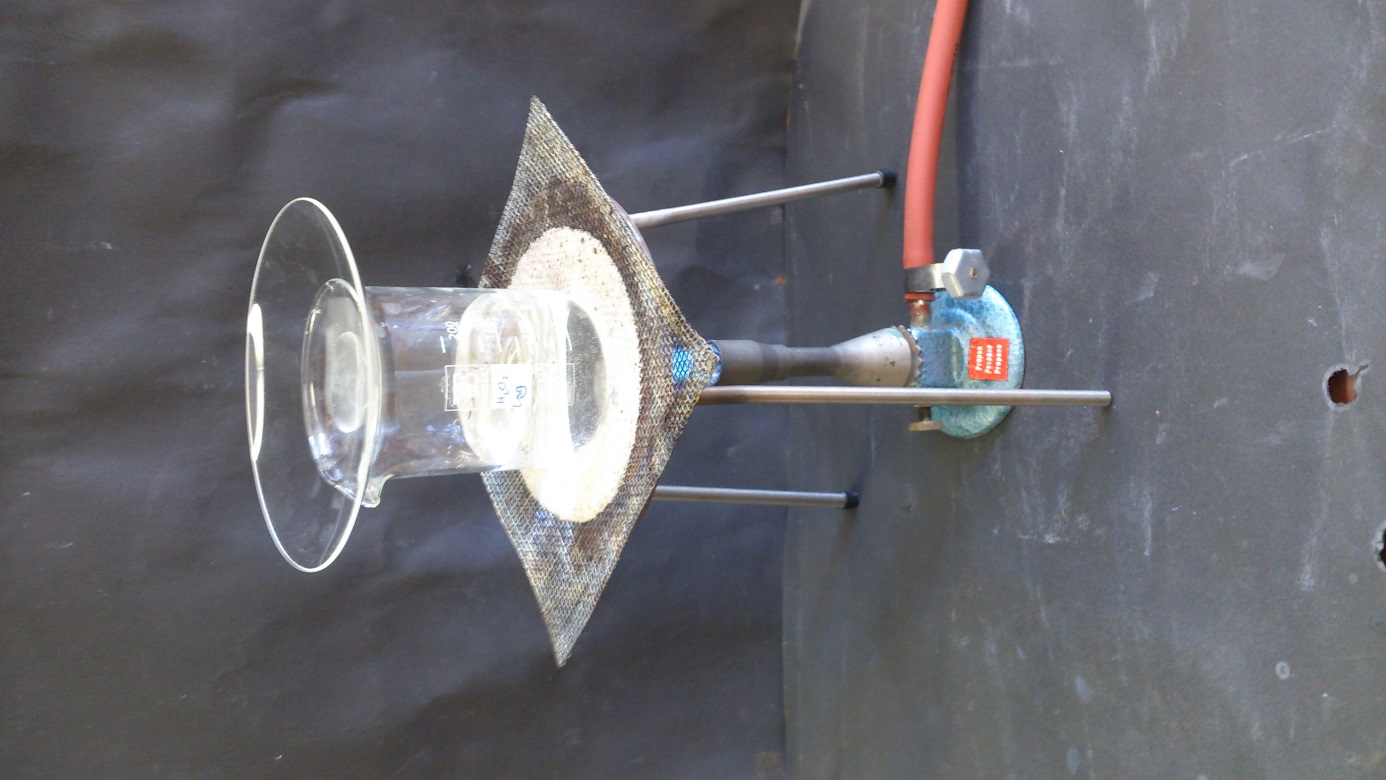 	Abb. 3 – Aufbau für V2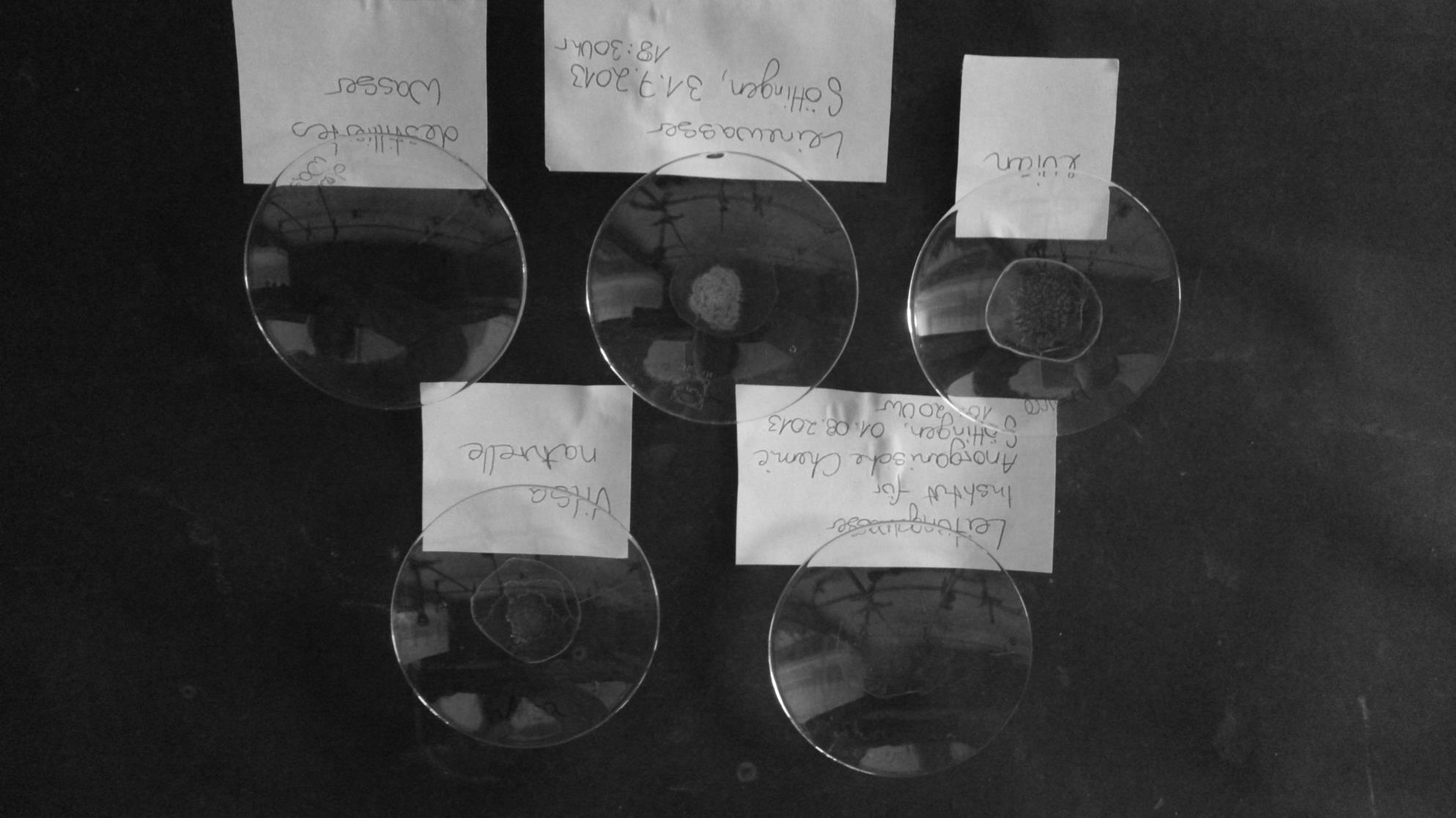 Abb. 4 -  Vergleich der Kalkrückstände der verschiedenen WasserprobenDeutung:			Außer bei dem destillierten Wasser ist bei allen Proben ein Rückstand zu sehen. In diesen Proben sind die Stoffe vorhanden, die Wasserhärte verursachen: Calciumionen und Magnesiumionen. Der Rückstand besteht aus Calciumcarbonat, Magnesiumcarbonat und in kleineren Mengen auch aus Magnesium- und Calciumsulfat. Diese Stoffe waren im Wasser gelöst und blieben beim Verdampfen als Rückstand auf dem Uhrglas zurück. Entsorgung:		AbwasserLiteratur:	Stapf, Helmut, Chemische Schulversuche, Teil 2, Volk und Wissen               	Volkseigener Verlag Berlin, 3. Auflage, 1968, S. 67.V3 – Bildung von KalkseifenMaterialien: 		Reagenzgläser, Becherglas, Pipette, Stopfen, SpatelChemikalien:		Schmierseife/Kernseife, Calciumhydroxid, Calciumsulfat, Magnesiumsulfat, Leitungswasser, destilliertes Wasser, Vilsa naturelle, evian, Wasser aus der LeineDurchführung: 			Gesättigte Lösungen von Calciumhydroxid, Magnesiumsulfat und Calciumsulfat werden angesetzt. Diese dienen als Blindproben. Eine Seifenlösung wird angesetzt, indem destilliertes Wasser zu der Kernseife/Schmierseife gegeben wird. Zu allen 8 Proben werden einige Tropfen der Seifenlösung gegeben. Die Proben werden geschüttelt. Dazu wird ein Stopfen auf die Reagenzgläser gesetzt.Beobachtung:			Im destillierten Wasser bleibt die Lösung klar und beim Schütteln entsteht Schaum. In allen anderen Proben entsteht ein weißer Niederschlag. Beim Schütteln entsteht kein Schaum, oder Schaum, der nach wenigen Sekunden verschwindet. Erst sobald beim weiteren Zutropfen kein weiterer Niederschlag entsteht, gibt es Schaumbildung. Bei den Blindproben und beim Leinewasser entsteht ein dicker, flockender Niederschlag. Bei den anderen Proben nimmt die Flockengröße in der Reihenfolge evian – vilsa – Leitungswasser ab; bei Leitungswasser und vilsa sind kaum noch Flocken zu erkennen; lediglich eine deutliche Trübung.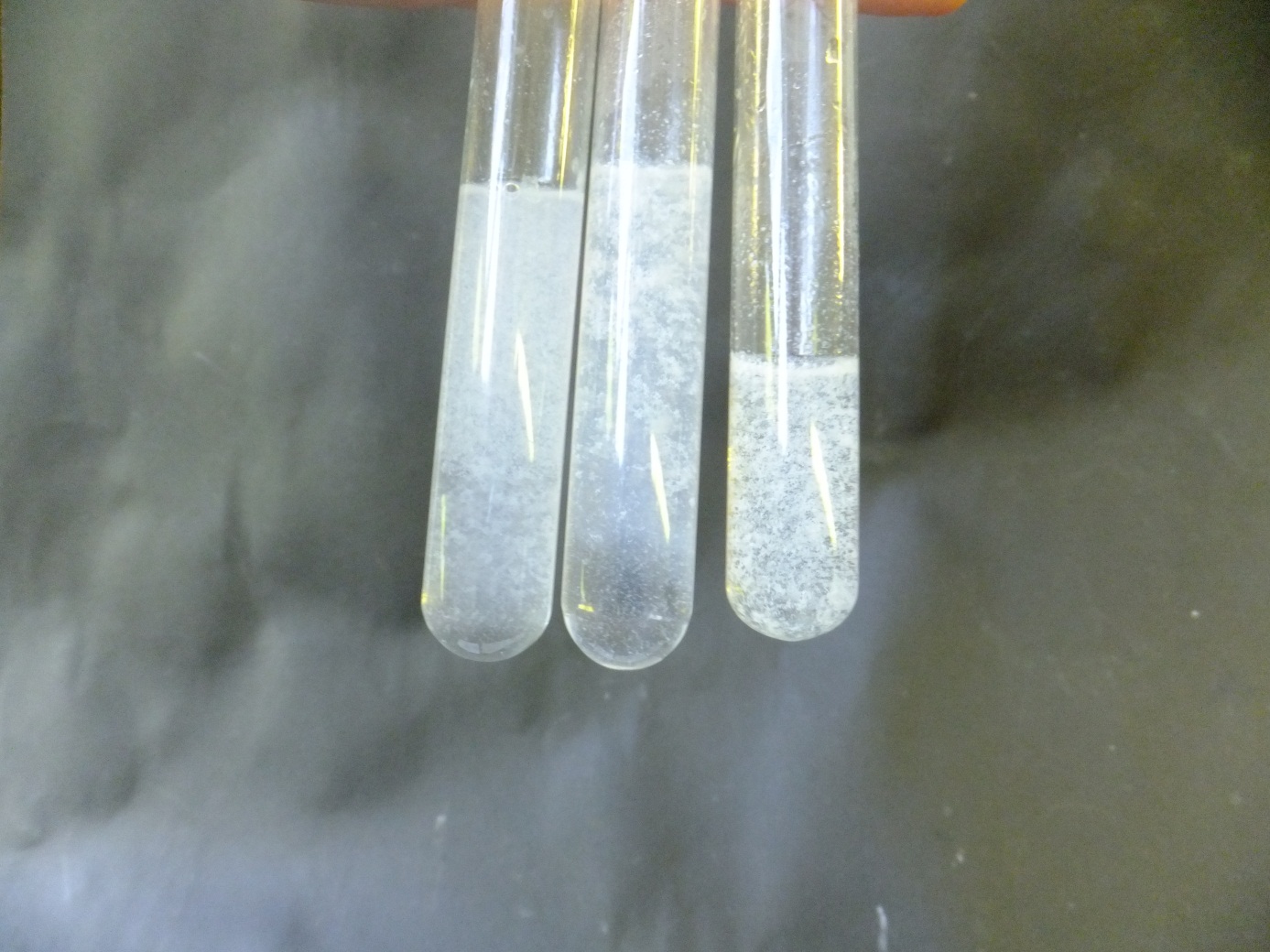 Abb. 5 - Lösungen nach dem Zutropfen der Seifenlauge, von links nach rechts folgende Proben:			      Calciumhydroxid – Magnesiumsulfat - Calciumsulfat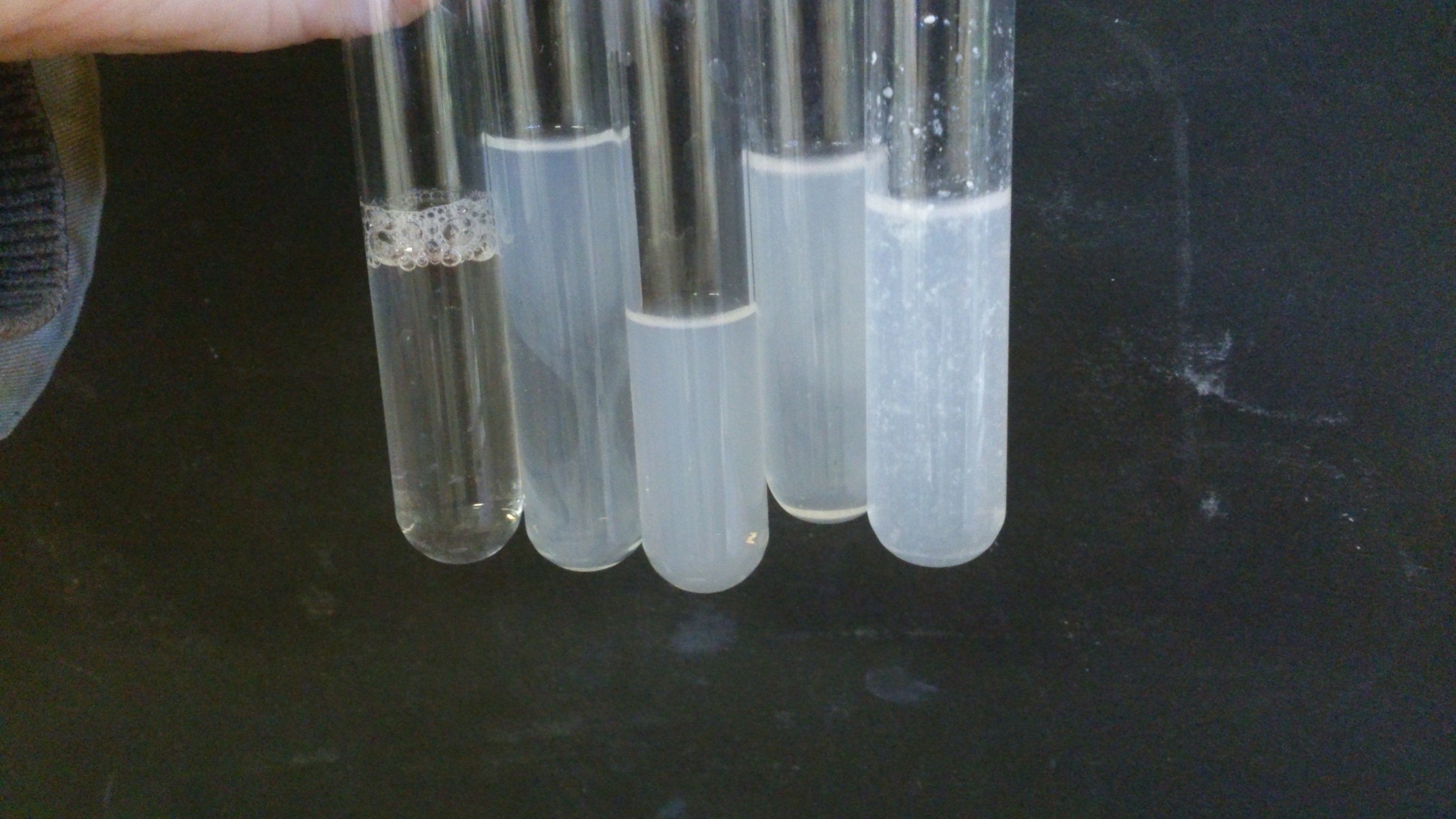   Abb. 6 -  Lösungen nach dem Zutropfen der Seifenlauge, von links nach rechts folgende Proben:		Destilliertes Wasser, Leitungswasser, Vilsa, evian, LeinewasserDeutung:			Beim Zutropfen der Seifenlösung fallen Kalkseifen aus. Je höher die Wasserhärte, desto mehr Kalkseifen fallen aus. Diese Kalkseifen haben keine Waschwirkung, was daran zu erkennen ist, dass kein Schaum entsteht. Erst nachdem alle Calcium- und Magnesiumionen als Kalkseifen ausgefällt sind, kann sich Schaum bilden.		Wasserhärte führt also dazu, dass Seife verschwendet wird, was schlecht für die Umwelt ist, und dazu, dass Geräte und Maschinen durch Kalkseifen verdreckt werden. Außerdem führt die leicht gelbliche Kalkseife zum Vergilben der Wäsche.		Beispielsweise laufen folgende Reaktionen ab: 		2 C15H31COO-(aq) 2 Na+(aq) + Ca2+(aq) SO42-(aq) 						 (C15H31COO)2Ca(s)↓  + 2 Na+ (aq) SO42-(aq)	     2 C15H31COO-(aq) 2 Na+(aq) + Mg2+(aq) SO42-(aq) 						 (C15H31COO)2Mg(s)↓  + 2 Na+ (aq) SO42-(aq)Entsorgung: 		AbwasserLiteratur:	Stapf, Helmut, Chemische Schulversuche, Teil 2, Volk und Wissen               	Volkseigener Verlag Berlin, 3. Auflage, 1968, S. 68.V4 – Quantitative Härtebestimmung mit Aquamerck-KästenMaterialien: 		Aquamerck-Kästen: 		Gesamthärte-Test – Enthält: Probenbecher, 5 mL Spritze		Calcium-Test: Enthält: Testglas, 5 mL Spritze, Spritze/Pipette mit Ableseskala der Calciumkonzentration, kl. SpatelChemikalien:		Gesamthärte-Test: Reagenz H-1, Reagenz H-2, Calcium-Test: Reagenz 1, Reagenz 2, Reagenz 3, WasserprobenDurchführung: 			Gesamthärtetest:  		Testglas und Spritze werden mehrmals mit der vorbereiteten Probe gespült. 5 mL der Testsubstanz werden mit der Spritze in das Testglas gegeben. Reagenz H-1 (1 Tablette) wird hinzugegeben und das Testglas so lange geschwenkt, bis sich die Tablette aufgelöst hat. Wenn sich die Probe rot färbt, sind Härtebildner vorhanden. Reagenz H-2 wird tropfenweise zugegeben, bis die Probe eine grüne Farbe annimmt. Nach jedem Tropfen wird  das Testglas geschwenkt.  		Calcium-Test:		Testglas und Spritze werden mehrmals mit dem zu prüfenden Wasser gespült. Mit der Spritze werden 5 mL der Probe in das Testglas gegeben. 10 Tropfen der Reagenz 1 werden zur Probe hinzugegeben, anschließend 2 Spatelspitzen der Reagenz 2. Bei Anwesenheit von Calciumionen färbt sich die Lösung rotviolett. Die Titrierpipette wird lose auf Reagenz 3 aufgesetzt und mit der Reagenz 3 gefüllt. Reagenz 3 wird mit der Titrierpipette tropfenweise der Probe hinzugegeben, bis ein Umschlag ins blauviolette erfolgt. Nach jedem Tropfen wird das Testglas geschwenkt. Die Konzentration von Calciumionen kann auf der Titrierpipette abgelesen werden.Beobachtung:			Gesamthärte-Test: 		Das destillierte Wasser färbt sich nach Zugabe von Reagenz H-1 grauschwarz und wird nach Zugabe von Reagenz H-2 grün. Die anderen Proben färben sich nach Zugabe von Reagenz H-1 grau und werden nach Zugabe von Reagenz H-2 zunächst grauschwarz und dann grün. Calcium-Test:Das destillierte Wasser ist nach Zugabe von Reagenz 1 und Reagenz 2 schon blauviolett; die anderen Proben werden erst durch zusätzliche Zugabe von Reagenz 3 blauviolett.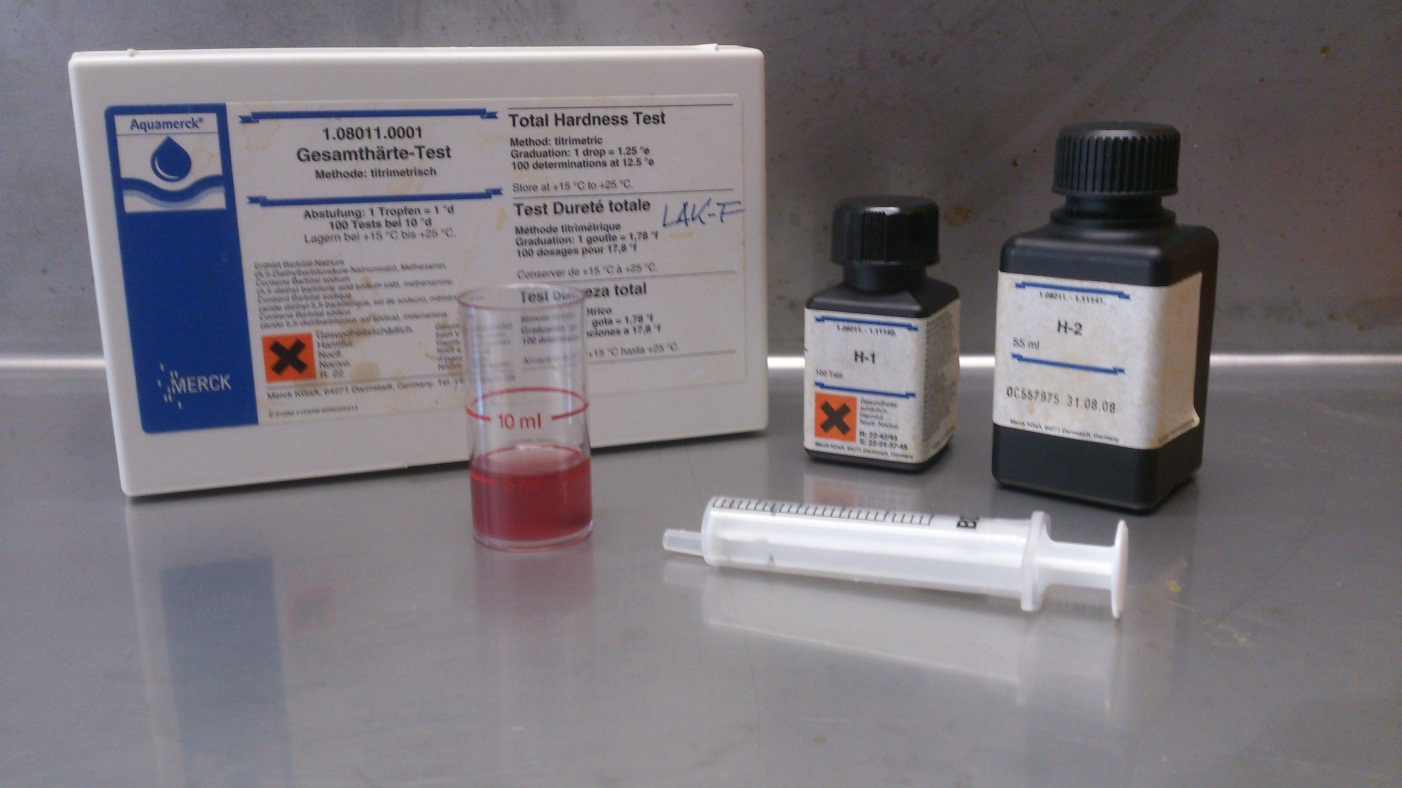 Abb. 7 -  Testkit für den Gesamthärte-Test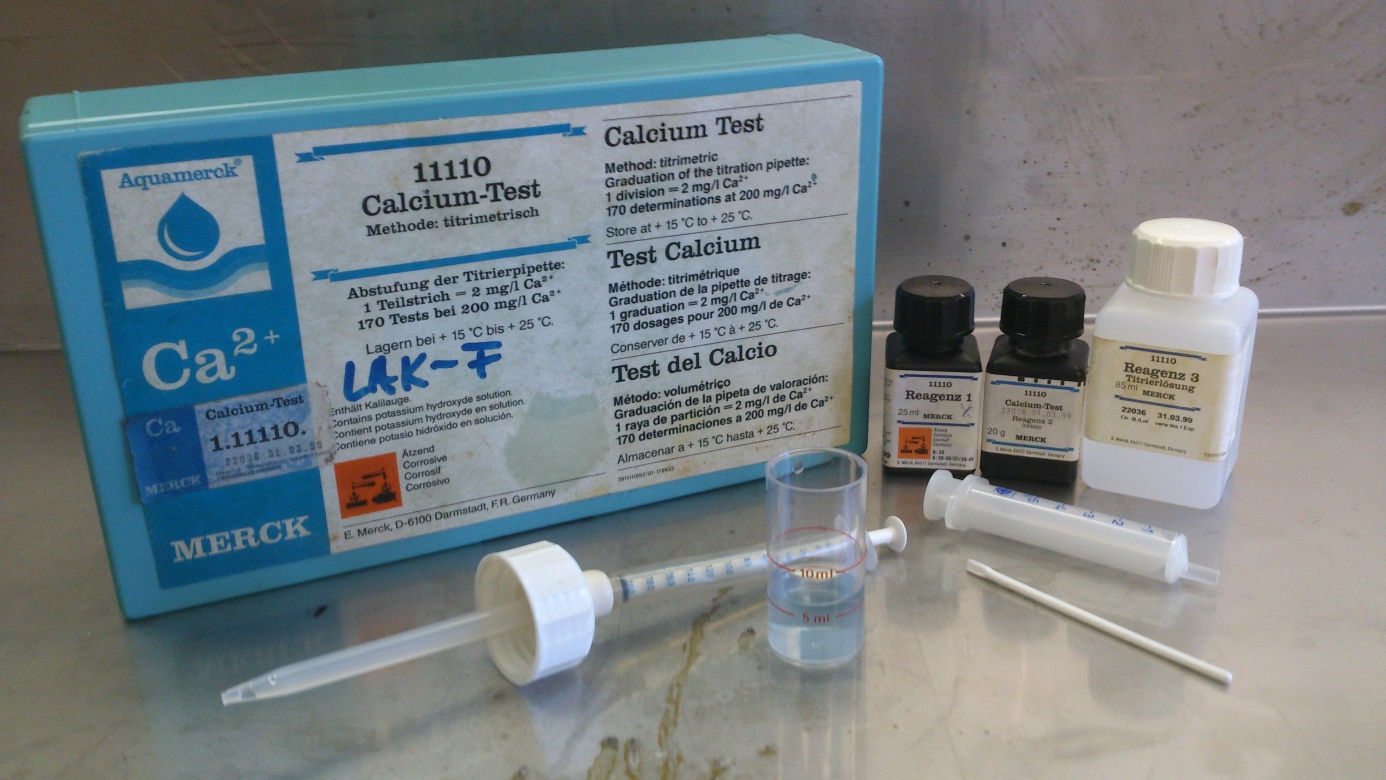 Abb. 8 – Testkit für den Calcium-TestDeutung:		Gesamthärte: Folgende Konzentrationen liegen in den Proben vor:Beispielrechnung: Angabe im Begleitheft zum Merckkasten: 1 Tropfen ≙ 1 °dh ≙ 7,1 mg/L ≙ 0,178mmol/LLeitungswasser: 6 Tropfen  6 °dh. 1°dh  ≙ 7,1mg/L   6 °dh ≙ 6 x 7,1 mg/L = 42,6 mg/L1 °dh ≙ 0,178 mmol/L  6 °dh ≙ 6 x 0,178 mmol/L = 1,068 mmol/LBeispielrechnung:Angabe im Begleitheft zum Merckkasten: 2 mg/L Calcium ≙ 0,05 mmol/L Leitungswasser: 36 mg/L Calcium ≙ (36 x 0,025) mmol/L = 0,9 mmol/LDie Konzentration der Magnesiumionen ergibt sich aus der Differenz zwischen Gesamthärte und CalciumionenkonzentrationBeispielrechnung Leitungswasser: Konzentration von Magnesiumionen [mg/L] = Gesamthärte [mg/L] – Calciumhärte [mg/L]	= 7,1 mg/L - 0  mg/L = 7,1 mg/LKonzentration von Magnesiumionen [mmol/L]      = Gesamthärte [mmol/L] – Calciumhärte [mmol/L]                                  = 0,178 [mmol/L] – 0 [mmol/L] = 0,178 [mmol/L]Entsorgung:     AbwasserLiteratur:	E. Merck, Aquamerck Gesamthärte-Test, Darmstadt.E.Merck, Aquamerck Calcium-Test, Darmstadt.V 5 – KalkentfernungMaterialien: 		Verkalkte Glasgeräte, PipetteChemikalien:		Ascorbinsäure (1 mol/L), Essigsäure (1 mol/L)Durchführung: 			Mit der Pipette werden Ascorbinsäure oder Essigsäure auf Glasgeräte gegeben.Beobachtung:			Es steigen Gasblasen auf und der Rückstand verschwindet. Letzte Ränder können mit einem mit Säure getränkten Tuch entfernt werden.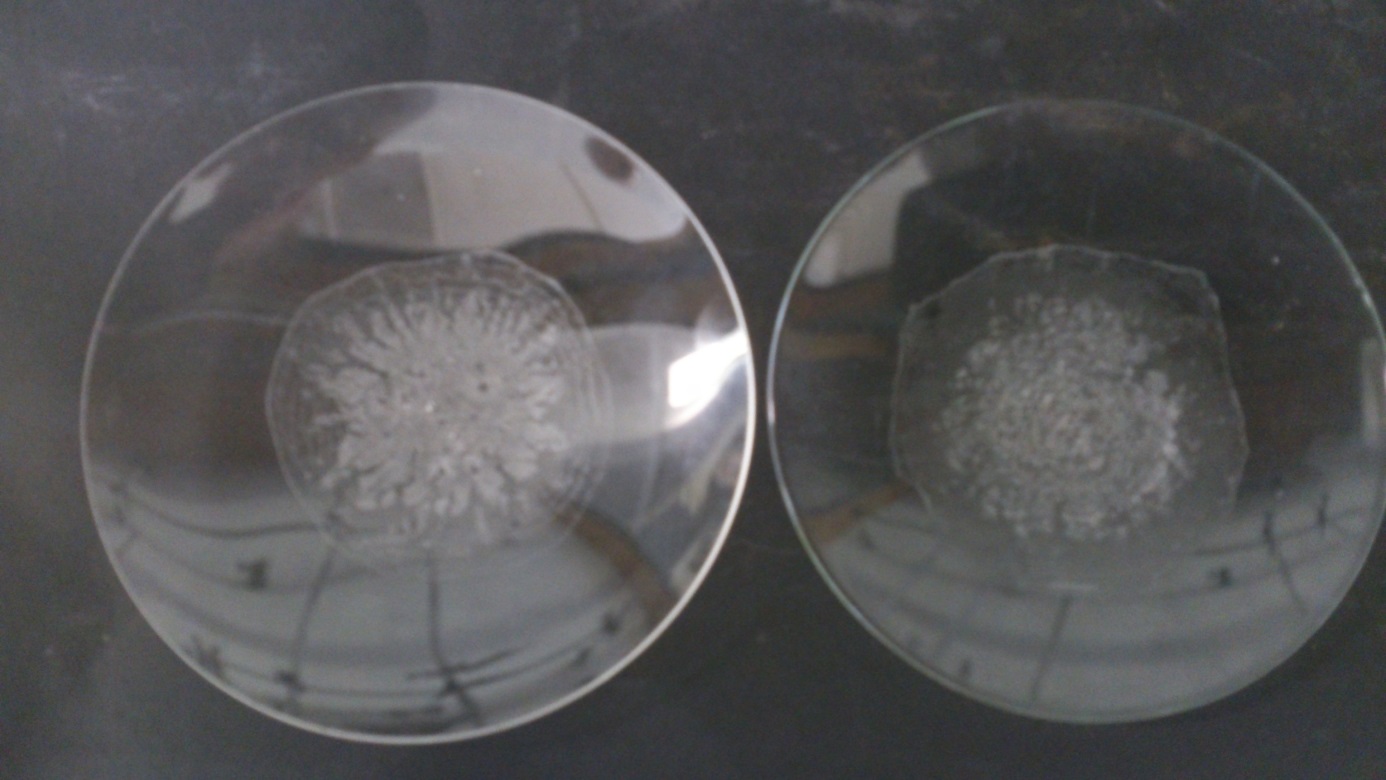 Abb. 10 – Verschmutzte Glasgeräte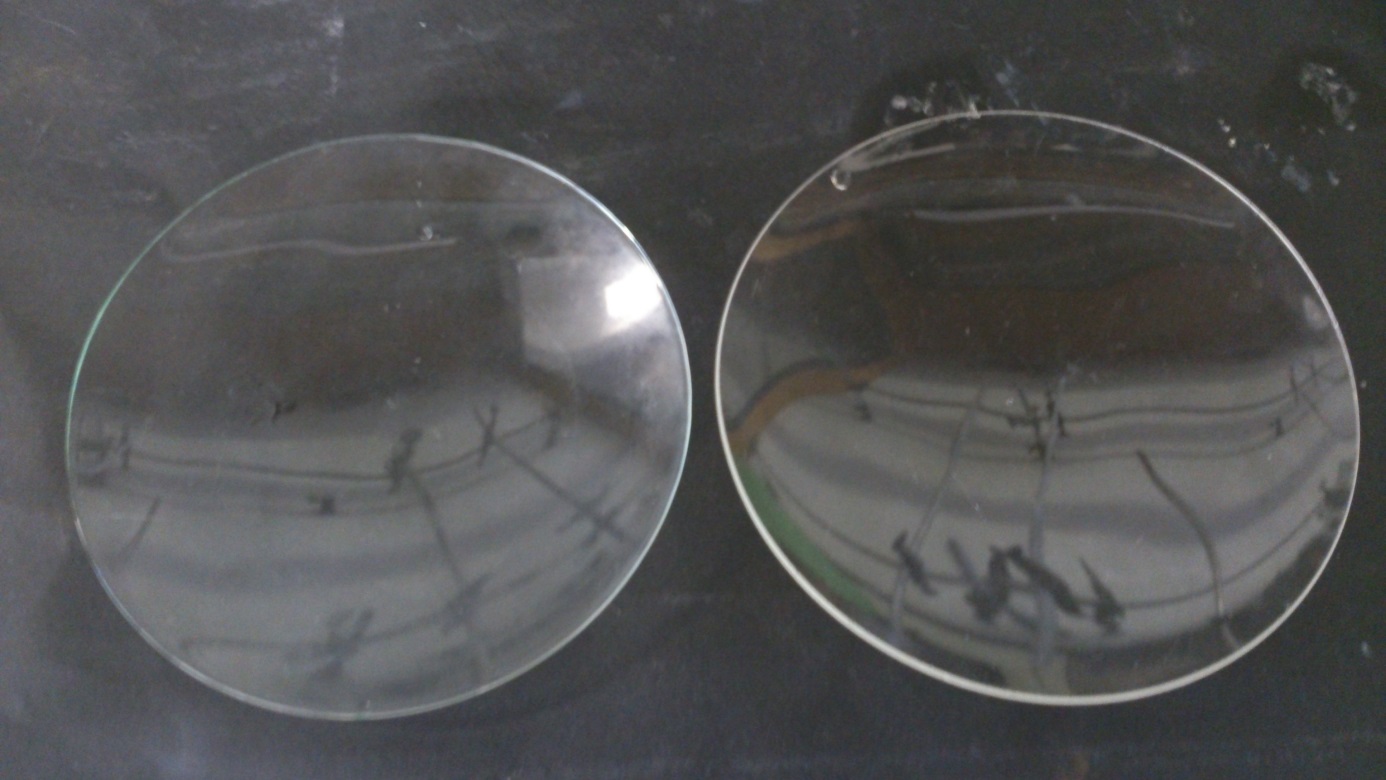 Abb. 21 -  Saubere Glasgeräte, nach der Reinigung mit Ascorbinsäure (links) und Essigsäure (rechts)Deutung:			Die Säure löst den Kalk auf. Folgende Reaktion läuft ab:		CaCO3(s) + 2 R-COO-(aq) + H+(aq)   2 R-COO-(aq) Ca2+(aq) + H2O(l) + CO2(g)		MgCO3(s) + 2 R-COO-(aq) + H+(aq)   2 R-COO-(aq) Mg2+(aq) + H2O(l) + CO2(g)Entsorgung:                 AbwasserLiteratur:		-Kalk: Nützlich und hübschAufgabe 1:In den vergangenen Jahrzehnten sind die Böden stark versauert. Hauptgrund ist saurer Regen infolge von Luftverschmutzungen, insbesondere durch säurebildende Abgase. Einen Teil der Säure können die Böden abpuffern. Geht die Versauerung zu weit, können aber giftige Stoffe ausgeschwemmt werden und ins Trinkwasser gelangen. Außerdem schädigt die Säure die Wurzeln der Pflanzen und ihre Fähigkeit zur Photosynthese. Als Gegenmaßnahme gegen zu saure Böden wird mit Helikoptern Kalk über die Wälder verstreut. Warum hilft das Kalken gegen die Übersäuerung der Böden? Begründe deine Antwort mit einer Reaktionsgleichung am Beispiel der am sauren Regen beteiligten Säure Schwefelsäure.Aufgabe 2: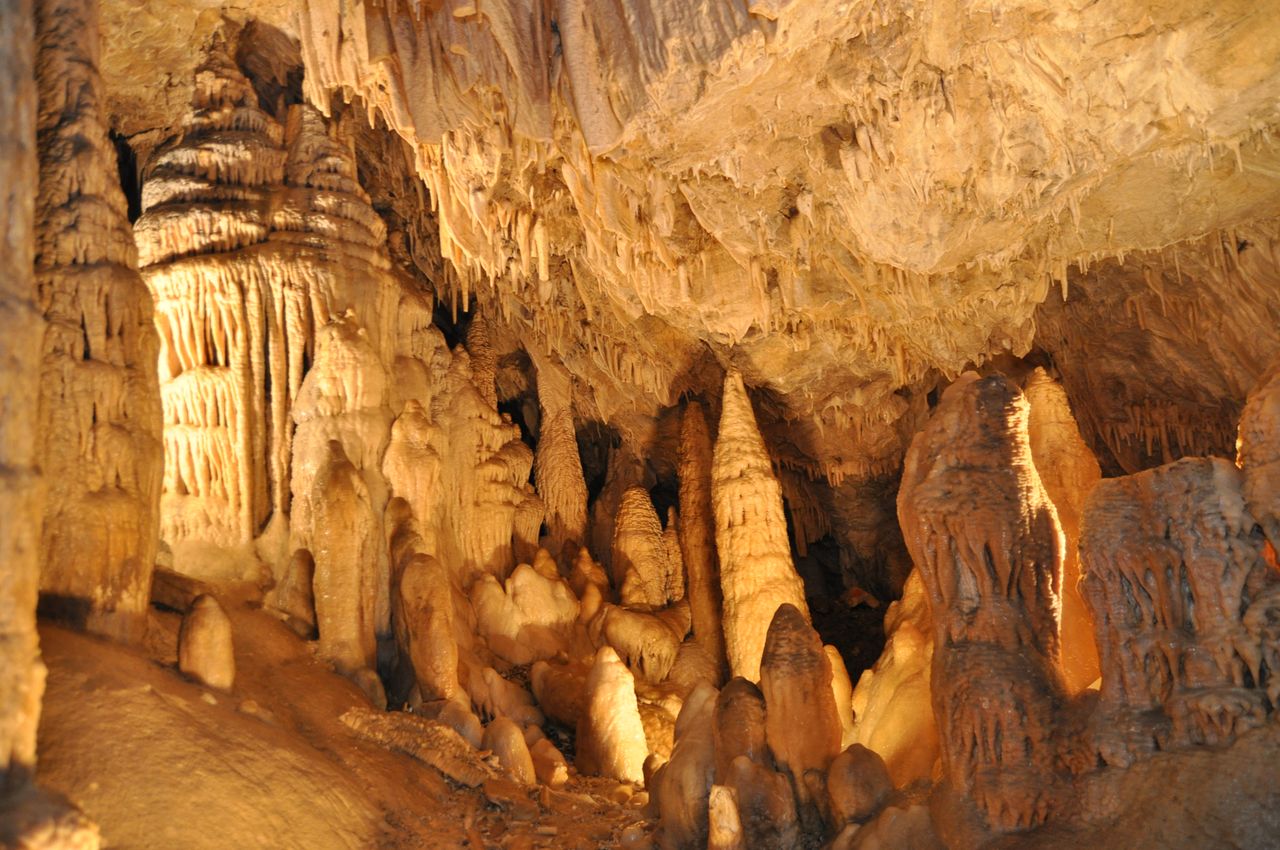 Erkläre: Wie entstehen Stalagmiten und Stalaktiten?Aufgabe 3:Wie stehst du zu der Aussage der Überschrift: „Kalk: Nützlich und hübsch“? Wäge ab und begründe.Reflexion des Arbeitsblattes In der Unterrichtseinheit „Wasserhärtebestimmung“ wird Kalk als etwas dargestellt, das aus der Wasserhärte hervorgeht und das sehr störend ist. Das Arbeitsblatt „Kalk: Nützlich und hübsch“ zeigt hingegen eine andere Seite des Kalks. Die SuS sollen dadurch lernen, dass jede Medaille zwei Seiten hat.  Vor der Bearbeitung des Arbeitsblattes sollten die SuS V5 durchgeführt und ausgewertet haben, sonst sind Aufgabe 1 & 2 schwierig zu bearbeiten.Erwartungshorizont (Kerncurriculum)Erwartungshorizont (Inhaltlich)1. Der Kalk hilft gegen die Übersäuerung, da Kalk sich durch Einwirken von Säure auflöst und      Wasser und Kohlenstoffdioxid entstehen. Nach der Reaktion liegt keine Säure mehr vor.     Verschiedene Säuren sind am ‚sauren Regen‘ beteiligt. Eine Beispielreaktion ist:     CaCO3(s) + 2 H+(aq) SO42-(aq)   Ca2+(aq) + SO42-(aq) + H2O(l) + CO2(g)    MgCO3(s) + 2 H+(aq) SO42-(aq)   Mg2+(aq) + SO42-(aq) + H2O(l) + CO2(g)2. Wasser sickert durch den Boden und erreicht irgendwann die Höhle. Dort bleibt es      tropfenweise an der Höhlendecke hängen oder tropft auf den Boden an der Decke und am      Boden verdunstet aber auch Wasser und hinterlässt Kalkrückstände. Im Verlauf vieler      zehntausend Jahre wachsen dadurch an der Höhlendecke Stalagtiten und am Boden     Stalagmiten. Der Prozess ist der gleiche wie bei V2.3.  Die SuS sollen argumentieren, ob sie der Äußerung zustimmen oder nicht. Mögliche       Argumente: Kalk: Nützlich und hübsch:	- Kalk bildet Stalagtiten und –miten, die sind hübsch.	- Mit Kalk können Böden vor Übersäuerung geschützt werden.                - Entsteht beim Nachweis von Kohlenstoffdioxid, ist also nützlich für chemische                   Analysen.	- Kalk wird auch als Baumaterial verwendet.	- Aus Kalkstein wurden auch viele Statuen gefertigt, die mehr oder weniger hübsch sind.	- Tafel- und Straßenmalkreide besteht aus Kalk. Kreide ist nützlich, kann aber auch                     hübsche Bilder zaubern.   	- …Kalk: Störend:	- Kalkablagerungen sind schädlich für Maschinen und hinterlassen hässliche Flecken auf     Glas.- Die Wasserhärte, die Kalkrückstände hervorruft, sorgt auch dafür, dass Kalkseifen    entstehen. Diese sind wiederum schlecht für Maschinen und treiben den    Seifenverbrauch in die Höhe, was schlecht für die Umwelt ist. - …Basiskonzept Stoff-TeilchenBasiskonzept Stoff-TeilchenFachwissenAtome und Atomverbände werden zu Stoffmengen zusammengefasstDie Schülerinnen und Schüler...• unterscheiden zwischen Stoffportion und Stoffmenge. (V1)• wenden den Zusammenhang zwischen Stoffportionen und Stoffmengen an. (V1)Elemente lassen sich nach verschiedenen Prinzipien ordnenDie Schülerinnen und Schüler...• ordnen Elemente bestimmten Elementfamilien zu. (Calcium & Magnesium    = Erdalkalimetalle)• vergleichen die Elemente innerhalb einer Familie und stellen Gemeinsam-    keiten und Unterschiede fest.  (Calcium & Magnesium    = Erdalkalimetalle, Zusammenhang mit Wasserhärte)Stoffnachweise lassen sich auf die Anwesenheit bestimmter TeilchenzurückführenDie Schülerinnen und Schüler...• führen Nachweisreaktionen auf das Vorhandensein von bestimmten    Teilchen zurück. (V2, V3, V4)Erkenntnis-gewinnungNachweisreaktionen anwendenDie Schülerinnen und Schüler...• führen qualitative Nachweisreaktionen durch. (V2, V3)• werten vorgegebene quantitative Daten aus. (V4)Basiskonzept Struktur-EigenschaftBasiskonzept Struktur-EigenschaftBewertungChemie als bedeutsame Wissenschaft erkennenDie Schülerinnen und Schüler...• bewerten Informationen, reflektieren diese und nutzen sie für die eigene    Argumentation. (Arbeitsblatt)• erkennen, diskutieren und bewerten die Vor- und Nachteile von Rohstof-   fen und Produkten. (Arbeitsblatt, Aufgabe 3, V2, V3)Basiskonzept Chemische ReaktionBasiskonzept Chemische ReaktionFachwissenChemische Reaktionen auf Teilchenebene differenziert erklärenDie Schülerinnen und Schüler…• deuten die chemische Reaktion mit einem differenzierten Atommodell als    Spaltung und Bildung von Bindungen. (Deutungen)GefahrenstoffeGefahrenstoffeGefahrenstoffeGefahrenstoffeGefahrenstoffeGefahrenstoffeGefahrenstoffeGefahrenstoffeGefahrenstoffeWasser aus der LeineWasser aus der LeineWasser aus der LeineH: -H: -H: -P: -P: -P: -Kunstharz-IonenaustauscherKunstharz-IonenaustauscherKunstharz-IonenaustauscherH: -H: -H: -P: -P: -P: -SalzsäureSalzsäureSalzsäureH: 314-335-290H: 314-335-290H: 314-335-290P: 280-301+330+331-305+351+338P: 280-301+330+331-305+351+338P: 280-301+330+331-305+351+338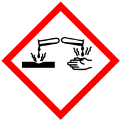 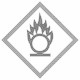 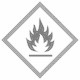 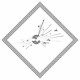 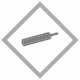 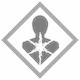 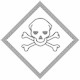 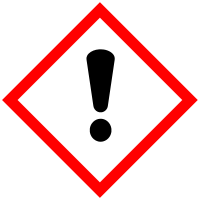 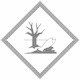 GefahrenstoffeGefahrenstoffeGefahrenstoffeGefahrenstoffeGefahrenstoffeGefahrenstoffeGefahrenstoffeGefahrenstoffeGefahrenstoffeVerschiedene WasserprobenVerschiedene WasserprobenVerschiedene WasserprobenH: -H: -H: -P: -P: -P: -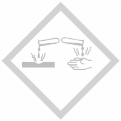 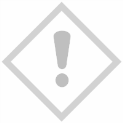 GefahrenstoffeGefahrenstoffeGefahrenstoffeGefahrenstoffeGefahrenstoffeGefahrenstoffeGefahrenstoffeGefahrenstoffeGefahrenstoffeSchmierseife oder KernseifeSchmierseife oder KernseifeSchmierseife oder KernseifeH: -H: -H: -P: -P: -P: -WasserprobenWasserprobenWasserprobenH: -H: -H: -P: -P: -P: -CalciumhydroxidCalciumhydroxidCalciumhydroxidH: 315-318-335H: 315-318-335H: 315-318-335P: 280-​302+352-​304+340-​305+351+338-​31P: 280-​302+352-​304+340-​305+351+338-​31P: 280-​302+352-​304+340-​305+351+338-​31CalciumsulfatCalciumsulfatCalciumsulfatH: -H: -H: -P: -P: -P: -MagnesiumsulfatMagnesiumsulfatMagnesiumsulfatH: -H: -H: -P: -P: -P: -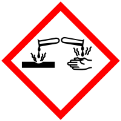 GefahrenstoffeGefahrenstoffeGefahrenstoffeGefahrenstoffeGefahrenstoffeGefahrenstoffeGefahrenstoffeGefahrenstoffeGefahrenstoffeGesamthärte-Test Reagenz 1Gesamthärte-Test Reagenz 1Gesamthärte-Test Reagenz 1H: 302-334/317 H: 302-334/317 H: 302-334/317 P: 260-262-280+281-101-308+ 313-310-307+311- 301+310-309+311-342+311 P: 260-262-280+281-101-308+ 313-310-307+311- 301+310-309+311-342+311 P: 260-262-280+281-101-308+ 313-310-307+311- 301+310-309+311-342+311 Gesamthärte-Test Reagenz 2Gesamthärte-Test Reagenz 2Gesamthärte-Test Reagenz 2H: -H: -H: -P: -P: -P: -Calcium-Test Reagenz 1Calcium-Test Reagenz 1Calcium-Test Reagenz 1H: 314H: 314H: 314P: 313-305+351+338-280+281 -45-313-310-307+311- 301+310-309+311P: 313-305+351+338-280+281 -45-313-310-307+311- 301+310-309+311P: 313-305+351+338-280+281 -45-313-310-307+311- 301+310-309+311Calcium-Test Reagenz 2Calcium-Test Reagenz 2Calcium-Test Reagenz 2H: -H: -H: -P: -P: -P: -Calcium-Test Reagenz 3Calcium-Test Reagenz 3Calcium-Test Reagenz 3H: -H: -H: -P: -P: -P: -WasserprobenWasserprobenWasserprobenH: -H: -H: -P: -P: -P: -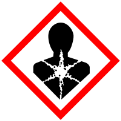 ProbeTropfen bis UmschlagDestilliertes Wasser1Leitungswasser6Vilsa naturelle8Evian17Wasser aus der Leine23ProbeAuf der Titrierpipette abgelesene Konzentration an Calciumionen [mg/l]Destilliertes Wasser0Leitungswasser36Vilsa naturelle52Evian70Wasser aus der Leine118ProbeTropfen bis UmschlagHärtegradKonzentration Calciumionen und Magnesiumionen [mg/L]Konzentration Calciumionen und Magnesiumionen [mmol/L]Destilliertes Wasser11 °d7,10,178Leitungswasser66 °d42,61,068Vilsa naturelle88 °d56,81,424Evian1717 °d120,73,026Wasser aus der Leine2323 °d163,34,094ProbeKonzentration an Calciumionen [mg/L]Konzentration an Calciumionen [mmol/L]Destilliertes Wasser00Leitungswasser360,9Vilsa naturelle521,3Evian701,75Wasser aus der Leine1182,95ProbeKonzentration an Magnesiumionen [mg/L]Konzentration an Magnesiumionen [mmol/L]Destilliertes Wasser7,10,178Leitungswasser6,60,168Vilsa naturelle4,80,124Evian50,71,276Wasser aus der Leine45,31,144GefahrenstoffeGefahrenstoffeGefahrenstoffeGefahrenstoffeGefahrenstoffeGefahrenstoffeGefahrenstoffeGefahrenstoffeGefahrenstoffeAscorbinsäure (1 mol/l)Ascorbinsäure (1 mol/l)Ascorbinsäure (1 mol/l)H: -H: -H: -P: -P: -P: -Essigsäure (1 mol/l)Essigsäure (1 mol/l)Essigsäure (1 mol/l)H: -H: -H: -P: -P: -P: -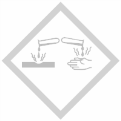 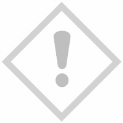 Basiskonzept Stoff-TeilchenBasiskonzept Stoff-TeilchenFachwissenElementeigenschaften lassen sichvoraussagenDie Schülerinnen und Schüler...• verknüpfen Stoff- und Teilchenebene. (Aufgabe 1)Erkenntnis-gewinnungDie Schülerinnen und Schüler...• führen ihre Kenntnisse aus dem bisherigen Unterricht zusammen, um neue    Erkenntnisse zu gewinnen. (Aufgabe 1 - 3)KommunikationFachsprache ausschärfenDie Schülerinnen und Schüler...• benutzen die chemische Symbolsprache. (Aufgabe 1 & 2)BewertungLebensweltliche Bedeutung derChemie erkennenDie Schülerinnen und Schüler...• bewerten gesellschaftlich relevante Aussagen aus unterschiedlichen    Perspektiven.Basiskonzept Struktur-EigenschaftBasiskonzept Struktur-EigenschaftBewertungChemie als bedeutsame Wissenschaft erkennenDie Schülerinnen und Schüler...• bewerten Informationen, reflektieren diese und nutzen sie für die eigene    Argumentation. (Aufgabe 3)• erkennen, diskutieren und bewerten die Vor- und Nachteile von Rohstof-   fen und Produkten. (Aufgabe 3)Basiskonzept Chemische ReaktionBasiskonzept Chemische ReaktionFachwissenChemische Reaktionen auf Teilchenebene differenziert erklärenDie Schülerinnen und Schüler…• deuten die chemische Reaktion mit einem differenzierten Atommodell als    Spaltung und Bildung von Bindungen. (Aufgabe 1 und 2)